The City School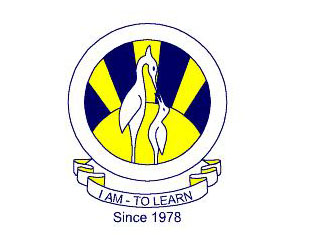  North Nazimabad Boys Campus Biology                                                                                                    Name: ___________________   Class:  9  Sec____The stream of water up the plant is called astranspiration streamtranslocation streamxylem streamosmosis streamTranspiration helpsleaves become coolprevents leaves being scorched by sunnone of theseboth of theseTranspiration occurs mainly through thestomata of leafepidermis of shootepidermis of leafcuticle In transpiration they water leaves the cell of plants in the form ofgaswater dropletssugarsNone of AboveThe rate of transpiration is increased with the increase inlighttemperaturewindAll of AboveThe transpiration is very essential for plants as itcoolsexchange gasesremoves wateruptake waterAnswer A